ESCOLA ________________________________________DATA:_____/_____/_____PROF:______________________________________________TURMA:___________NOME:_______________________________________________________________PrObLeMaS1.Danilo fez uma viagem ao redor do mundo em 2 anos e 26 dias. Se um ano tem 365 dias, quantos dias durou essa viagem?(A)680 dias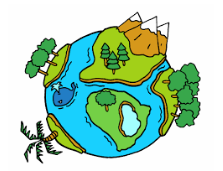 (B)670 dias(C)735 dias(D)756 dias2.Roberto nasceu em 1999. Sua irmã, Vanessa, é mais nova que ele 2 anos. As idades de Roberto e de Vanessa, em 2017, serão, respectivamente:(A)17 anos e 15 anos(B)16 anos e 14 anos(C)18 anos e 16 anos(D)20 anos e 18 anos3.Luiz em uma pesquisa descobriu que, durante a última década, o time de sua cidade vem ocupando as primeiras colocações nos campeonatos que disputa. De acordo com a pesquisa, podemos dizer que o time da cidade de Luiz está nas primeiras colocações há:(A) 10 anos (B) 5 anos(C)15 anos (D)20 anos 4.Se um ano tem 4 trimestres. Quantos trimestres tem 3 anos e meio?(A) 10(B) 14(C) 15 (D) 85.Mateus observou no calendário que faltam 15 semanas para o seu aniversário. O número de dias que faltam para o aniversário de Mateus é:(A) 100(B) 104(C) 115 (D) 1056.Carlos Alberto sabe que faltam 21 dias para o aniversário. Quantas semanas completas faltam para o dia do aniversário dele?(A) 5(B) 4(C) 6(D) 3